RICHMOND RECREATIONDINOSAUR PUMPKINSSUPPLIES:-PUMPKIN OR FAUX PUMPKIN-PAINT & BRUSH-CONSTRUCTION PAPER OR FOAM-GOOGLY EYES-MARKER-PATTERN FROM WEBSITE 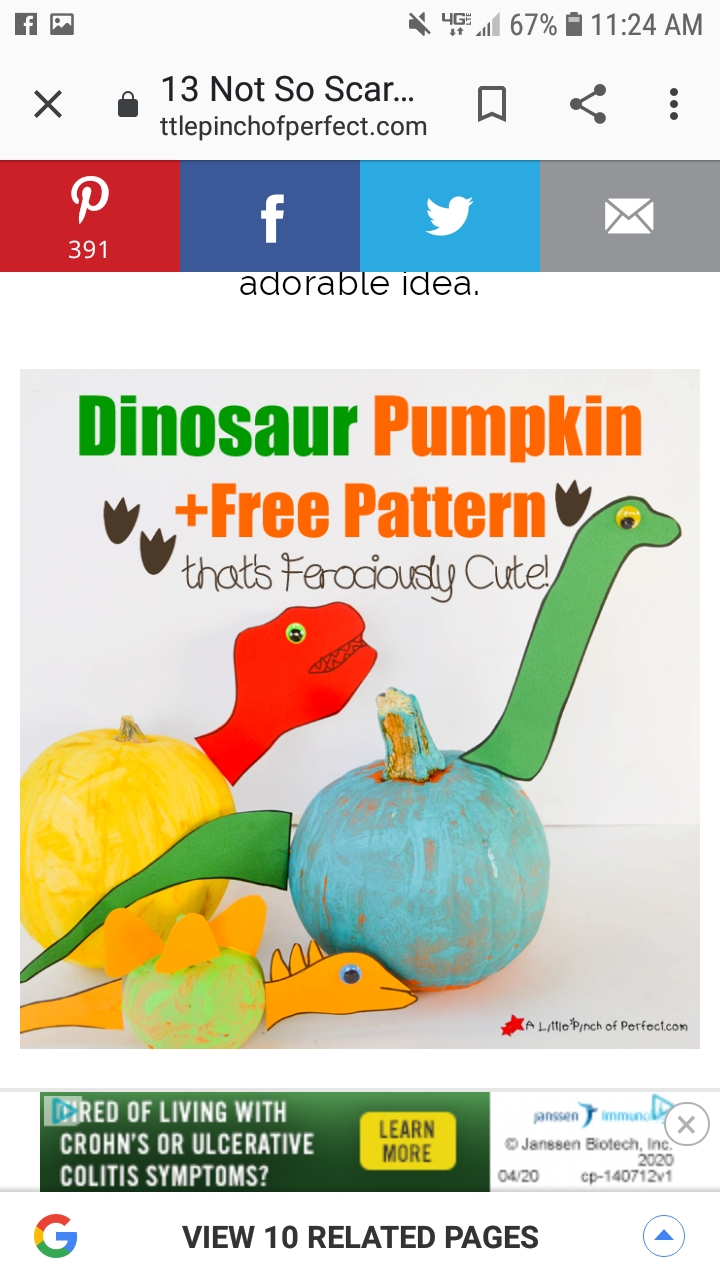 COMPLETE INSTRUCTIONS CAN BE FOUND AT:WWW.ALITTLEPINCHOFPERFECT.COM